1年間学校の教育活動への御協力ありがとうございました明日から春休みが始まります。新学年を元気に迎えられるように、健康と安全に気を付けて楽しい春休みを過ごし、進級に向けての準備もよろしくお願いいたします。この一年間、保護者の皆様には御理解と御協力をいただき、ありがとうございました。〔春休みの過ごし方〕（１）学習：各自で３年生の復習を行います。（２）生活：配布された「春休みの過ごし方」を参照してください。（３）新年度に向けて・３年生で使ったものの点検や補充・校帽や紅白帽のゴムひもの点検・上履きのサイズや持ち物の記名の確認（学年を４年に）・リコーダーをきれいに洗い、掃除用のガーゼを取り替えてください。・鍵盤ハーモニカのお手入れもお願いします。　　・名札入れは、家に持って帰りますので状態確認し、４月６日（月）に空で持たせてください。〔新年度登校日〕　登　校：４月６日(月)　８時１５分までに登校。校舎には入りません。　持ち物：連絡帳・連絡帳袋・筆記用具・上履き(雨天時のみ)　下　校：８時２５分からの始業式と学級指導(校庭にて)後、９時頃下校します。〔今年度使用した教科書について〕　今年度使用した教科書については、４月以降前学年の復習をする際に使用することもありますので、　処分せずに御家庭で保管しておいてください。よろしくお願いします。◎４年生でも使う教科書　　・社会(下)　・保健　・図工（下巻）（・社会（練馬区版））→連絡があったら持ってきます。図工（上）は家で保管してください。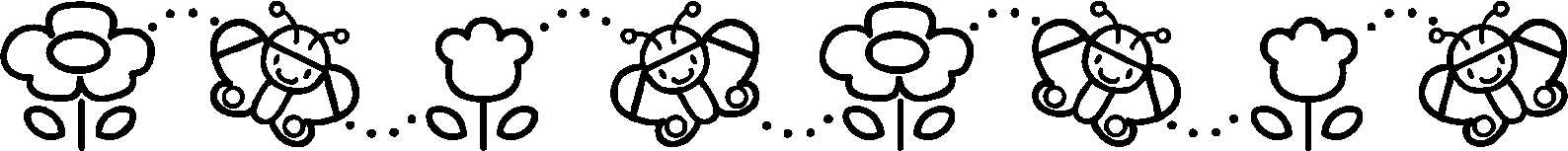 